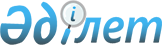 О внесении изменений и дополнения в постановление Правительства Республики Казахстан от 24 ноября 2017 года № 772 "О некоторых вопросах специальных экономических зон"Постановление Правительства Республики Казахстан от 6 апреля 2020 года № 177
      В соответствии с подпунктом 2) статьи 10 Закона Республики Казахстан от 3 апреля 2019 года "О специальных экономических и индустриальных зонах" Правительство Республики Казахстан ПОСТАНОВЛЯЕТ:
      1. Внести в постановление Правительства Республики Казахстан от 24 ноября 2017 года № 772 "О некоторых вопросах специальных экономических зон" следующие изменения и дополнение:
      1) преамбулу изложить в следующей редакции:
      "В соответствии с подпунктом 2) статьи 10 Закона Республики Казахстан от 3 апреля 2019 года "О специальных экономических и индустриальных зонах" Правительство Республики Казахстан ПОСТАНОВЛЯЕТ:";
      2) в Положении о специальной экономической зоне "Астана-Технополис", утвержденном указанным постановлением:
      абзац второй пункта 1 изложить в следующей редакции:
      "Территория СЭЗ составляет 652,92 гектара и является неотъемлемой частью территории Республики Казахстан.";
      пункт 2 дополнить подпунктом 4) следующего содержания:
      "4) ускоренного развития города Нур-Султана путем привлечения инвестиций в социальную сферу, в область здравоохранения.";
      пункт 3 изложить в следующей редакции:
      "3. Деятельность СЭЗ регулируется Конституцией Республики Казахстан, Законом Республики Казахстан "О специальных экономических и индустриальных зонах", настоящим Положением и иными нормативными правовыми актами Республики Казахстан.";
      пункт 6 изложить в следующей редакции:
      "6. Управление СЭЗ осуществляется в соответствии с Законом Республики Казахстан "О специальных экономических и индустриальных зонах.";
      План специальной экономической зоны "Астана – Технополис" изложить в новой редакции согласно приложению 1 к настоящему постановлению; 
      3) целевые индикаторы функционирования специальной экономической зоны "Астана-Технополис", утвержденные указанным постановлением, изложить в новой редакции согласно приложению 2 к настоящему постановлению; 
      4) в Положении о специальной экономической зоне "Астана-новый город", утвержденном указанным постановлением:
      абзац первый пункта 4 изложить в следующей редакции:
      "4. Деятельность СЭЗ регулируется Конституцией Республики Казахстан, Законом Республики Казахстан от 3 апреля 2019 года "О специальных экономических и индустриальных зонах" и иным законодательством Республики Казахстан.";
      пункт 6 изложить в следующей редакции:
      "6. Управление СЭЗ осуществляется в соответствии с Законом Республики Казахстан от 3 апреля 2019 года "О специальных экономических и индустриальных зонах".".
      2. Настоящее постановление вводится в действие со дня его подписания.  План границ специальной экономической зоны "Астана – Технополис"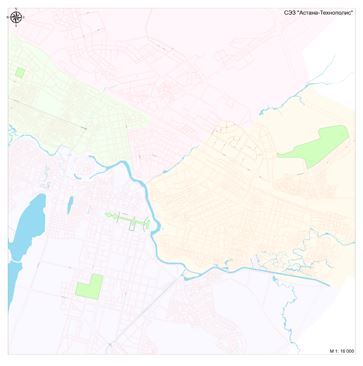  Целевые индикаторы функционирования специальной экономической зоны "Астана-Технополис"
      *показатели указаны с нарастающим итогом
					© 2012. РГП на ПХВ «Институт законодательства и правовой информации Республики Казахстан» Министерства юстиции Республики Казахстан
				
      Премьер-Министр
Республики Казахстан 

А. Мамин
Приложение 1
к постановлению Правительства
Республики Казахстан
от 6 апреля 2020 года № 177Приложение
к Положению о специальной
экономической зоне
"Астана – Технополис"Приложение 2
к постановлению Правительства
Республики Казахстан
от 6 апреля 2020 года № 177Утверждены
постановлением Правительства
Республики Казахстан
от 24 ноября 2017 года № 772
№ п/п
Цели, задачи и показатели
Единица измерения
Достижение целевого индикатора к 2022 году
Достижение целевого индикатора к 2027 году
Достижение целевого индикатора к 2032 году
Достижение целевого индикатора к 2037 году
Достижение целевого индикатора к 2042 году
1
2
3
4
5
6
7
8
1
Общий объем инвестиций, в том числе:
млрд. тенге
5,2
40
100
200
300
1.1
объем иностранных инвестиций
млрд. тенге
1,7
8
20
40
60
1.2
объем отечественных инвестиций
млрд. тенге
3,5
32
80
160
240
2
Объем производства товаров и услуг (работ) на территории СЭЗ
млрд. тенге
1,6
100
150
250
400
3
Количество участников (компаний)
ед.
12
38
62
75
85
1
2
3
4
5
6
7
8
4
Количество лиц, осуществляющих вспомогательный вид деятельности
чел.
7
13
35
47
53
5
Количество рабочих мест, создаваемых на территории СЭЗ
чел.
1000
3000
4500
6000
6000
6
Доля казахстанского содержания в общем объеме производства на территории СЭЗ
%
15%
20%
25%
30%
35%
7
Уровень инновационной активности предприятий
%
3,7
4,8
6,2
8
10